Publicado en Madrid el 02/04/2020 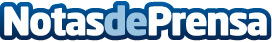 Herramientas online gratuitas para que los niños continúen su aprendizaje de inglés durante la cuarentenaHelen Doron English continúa ofreciendo numerosas opciones para que los niños y niñas puedan continuar con su aprendizaje de inglés durante el confinamiento por el coronavirusDatos de contacto:Raffaele Forgione931786270Nota de prensa publicada en: https://www.notasdeprensa.es/herramientas-online-gratuitas-para-que-los Categorias: Idiomas E-Commerce Ocio para niños Dispositivos móviles http://www.notasdeprensa.es